      КАБАРДИНКА,    «МИЛАНИЯ» (с бассейном)     Лето 2024Гостевой дом «Милания» расположен в самом центре Кабардинки. Кабардинка  находится в 15-ти км от Геленджика. Сейчас это одно из самых популярных на побережье мест для молодежного и семейного отдыха. В Кабардинке очень красивая набережная, кафе и рестораны, ночные дискотеки, детские аттракционы, морские прогулки, рынки и магазины. А в Геленджике для вашего отдыха - Аквапарки «Бегемот», «Золотая бухта»,  дельфинарий, туристский комплекс развлечений и спорта «Олимп, включающий в себя канатную дорогу со смотровой площадкой, кафе и рестораны, ночные дискотеки, дегустационный зал Кубанских вин, дайвинг, морские прогулки, рынки и магазины. На территории гостевого дома «Милания» есть подогреваемый бассейн с шезлонгами, терраса, кухня с необходимым оборудованием и обеденной зоной, зона барбекю с мангалом и навесами, бильярдная с мягкими диванами. К услугам гостей комфортные номера со всеми удобствами, Wi-Fi. Уборка номеров по требованию.  Гостевой дом прекрасно подойдет для семейного отдыха. Здесь соблюдается режим тишины с 23.00−8.00, шумным компаниям не рекомендуем рассматривать данный гостевой дом. В шаговой доступности расположены кафе, столовые, аптеки, магазины, автовокзал.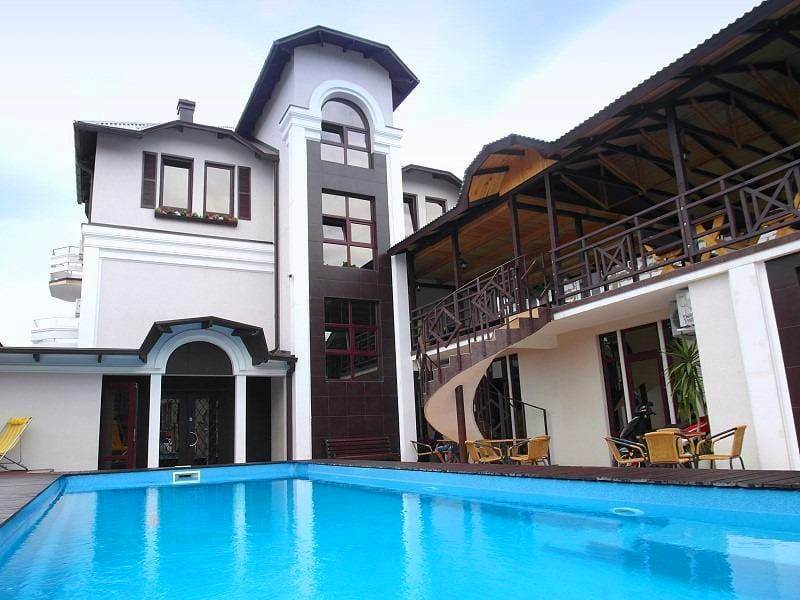 Размещение: «Эконом» 2-х  местные номера с  удобствами на этаже или частичными (ТВ, кондиционер, двуспальная кровать, шкаф, прикроватные тумбочки,  стол, зеркало). Холодильник на общей кухне. «Стандарт» 2-х, 3-х, 4-х местные номера с удобствами (WC, душ, ТВ, холодильник, кондиционер, односпальные или двуспальная кровати, 2-хярусные кровати в семейных, доп. место -кресло-кровать, шкаф, стулья, прикроватные тумбочки,  стол, зеркало, фен, эл. чайник, наличие балкона уточнять).Пляж: 10 мин – галечный.Питание: самостоятельное, в гостевом доме есть общая кухня.Дети: до 12 лет скидка на проезд – 200 руб.Стоимость тура на 1 человека (7 ночей)В стоимость входит: проезд  на автобусе, проживание в номерах выбранной категории, сопровождение, страховка от несчастного случая. Курортный сбор за доп. плату.Выезд из Белгорода  еженедельно по пятницам.
Хочешь классно отдохнуть – отправляйся с нами в путь!!!!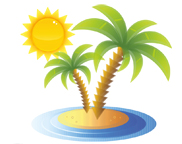 ООО  «Турцентр-ЭКСПО»                                        г. Белгород, ул. Щорса, 64 а,  III этаж                                                                                                            Остановка ТРЦ «Сити Молл Белгородский»www.turcentr31.ru          т./ф: (4722) 28-90-40;  тел: (4722) 28-90-45;    +7-951-769-21-41РазмещениеЗаездыЭКОНОМ ЭКОНОМ СТАНДАРТСТАНДАРТСТАНДАРТСТАНДАРТСТАНДАРТСТАНДАРТСТАНДАРТСТАНДАРТСТАНДАРТСТАНДАРТРазмещениеЗаезды2-х мест. с удоб . на этаже2-х мест. туалет в номере, душ на этажебез  балконабез  балконабез  балконабез  балконас  балкономс  балкономс  балкономс  балкономс  балкономДоп. местоРазмещениеЗаезды2-х мест. с удоб . на этаже2-х мест. туалет в номере, душ на этаже2-х мест.с удоб. Семейный 4-х мест.с удоб.Семейный 4-х мест.с удоб. с видом на бассейнАпартаменты 5-ти мест.с удоб.2-х мест.с удоб.2-х мест.с удоб. с видом на бассейн4-х мест.с удоб.2-х комн.4-х мест.с удоб. с кухней2-х комн.4-х мест.с удоб.Доп. место31.05.-09.06.11500122001190011900128001365013650136501190014550136501020007.06.-16.06.11700124001210012100130001390013900139001210014800139001040014.06.-23.06.12300137001540013800146001510017300173001460016400151001060021.06.-30.06.12500139001560014000148001530017500175001480016600153001080028.06.-07.07.13700153001780015400164001690021500201001540019100169001090005.07.-14.07.14100158001880015900169001780022900217001700020200178001110012.07.-21.07.14900166002080017200175002050023600236001840021900205001130019.07.-28.07.14900166002080017200175002050023600236001840021900205001130026.07.-04.08.14900166002080017200175002050023600236001840021900205001130002.08.-11.08.14900166002080017200175002050023600236001840021900205001130009.08.-18.08.14900166002080017200175002050023600236001840021900205001130016.08.-25.08.14900166002080017200175002050023600236001840021900205001130023.08.-01.09.13900149002060015900163001850021200212001690019700185001120030.08.-08.09.12800129001630013600146001590017700177001510016900159001110006.09.-15.09.12600127001520013400142001560017500175001490016700156001090013.09.-22.09.12400125001370012900132001510015100169001370016100151001070020.09.-29.09.122001230013300122001280014100141001410013200149001410010500